Vennesla kommune, Enhet for kultur 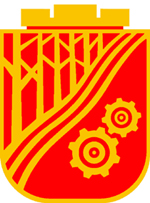 Søknad om ledertreningstilskuddSøknadsfrist hele åretForeningens navn: Kontaktperson: Adresse: Telefon:				(mobil)			                    (arbeid)E-post:Foreningens bank/postgiro: 		  	Om kurset/opplæringenKursets navn: Kursarrangør: Tidspunkt og sted for kurset:Kursavgift pr deltaker kr.: (ikke ta med utgifter til reise og opphold)Begrunnelse for søknaden: Andre opplysninger: Nyttige opplysninger: Vedlegg som må følge søknaden er: Kursbeskrivelse/invitasjon/brosjyre e.l. Søknaden må være sendt inn før kurset skal avholdes. Før det bevilgede beløp utbetales, skal kopi av kvittering for betalt kursavgift fremlegges.  Det kan gis støtte til maks to personer pr. forening pr. kurs. Kun kursavgift opp til kr. 1.000,- dekkes. (pr. 2013)Søknadsfristen hele året.Søknad sendes: Vennesla kommune, Enhet for kultur v/ Høgstøl, p.b. 25, 4701 Vennesla eller på tlh@vennesla.kommune.noUndertegnede bekrefter at opplysningene i søknaden er korrekte:   Vennesla, den _______________________________                                 ___________________Leder/styremedlem				Ansvarlig for søknaden